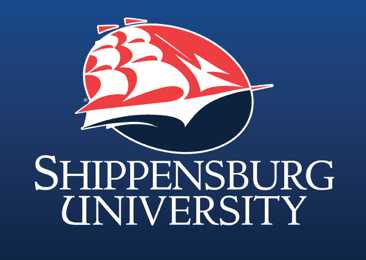 Middle Level Education~Teaching Certifications~Grades 4-8*The recommendation is that these tests are completed prior to the student teaching semester.  *The Pennsylvania teaching certification application will be completed during the last month of the student teaching semester.  The timeframe is approximately 6-8 weeks after grades have been conferred to receive your Pennsylvania teaching certificate.Grade BandInstructional Content Test NameCertification Test #Passing ScoreGrades 4-8Pennsylvania Grades 4-8:  Module 1 – Pedagogy5153162Grades 4-8Pennsylvania Grades 4-8:  Module 2 – English Language Arts & Social Studies5154152Grades 4-8Pennsylvania Grades 4-8:  Module 3 – Mathematics & Science5155164Grades 4-8ConcentrationsPennsylvania Grades 4-8: Subject Concentration – English Language Arts5156156Grades 4-8ConcentrationsPennsylvania Grades 4-8: Subject Concentration - Mathematics5158173Grades 4-8ConcentrationsPennsylvania Grades 4-8: Subject Concentration - Science5159156Grades 4-8ConcentrationsPennsylvania Grades 4-8: Subject Concentration - Social Studies5157150Sign up for these Praxis tests at https://www.ets.org/praxis/register/Sign up for these Praxis tests at https://www.ets.org/praxis/register/Sign up for these Praxis tests at https://www.ets.org/praxis/register/Sign up for these Praxis tests at https://www.ets.org/praxis/register/